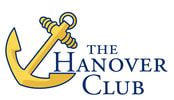 HANOVER CLUBSCHOLARSHIP APPLICATIONName: _______________________________________________________ Phone: ___________________Address: __________________________________________________________________________________High School Attended: ____________________________________________ Date of Graduation: __________College you are planning to attend: _____________________________________________________________Intended Field of Study: ______________________________________________________________________List School Offices held, Awards received, Activities or Achievements not listed on High School transcript:(ie: Class Officer, Team Captain, etc.) alternatively a resume can be attached______________________________________________________________________________________________________________________________________________________________________________________________________________________________________________________________________________List Experiences, Jobs and Activities, particularly that demonstrate your involvement with the Hanover community during your High School years: alternatively a resume can be attached ______________________________________________________________________________________________________________________________________________________________________________________________________________________________________________________________________________Are you employed? ________________________________ Hours worked per week: ____________________Where do you work__________________________________________________________________________For how long? _____________________________________________________________________________Supporting Documentation Required:School transcriptEssay: Write about the most valuable lesson you have learned through your community service. What made it so important to you? At least 1 but no more than 3 letters of recommendation are required. Failure to disclose information pertinent to the applicant’s standing at school or in the community may result in withdrawal of any Scholarship awarded. The Scholarship committee’s decision is exclusive and final.Note: All applicants must be female high school seniors residing in the town of Hanover. Any Scholarship monies will be awarded after the successful completion of your first semester at college. We will require a copy of your first semester grades and the second semester tuition bill. ALL DOCUMENTS ARE DUE TO THE SCHOLARSHIP CHAIRPERSON BY APRIL 12, 2019All materials should be sent to:Hanover Clubc/o Julia Traggorth159 BroadwayHanover, MA 02339Email any inquires to: thehanoverclub@gmail.com 